Template for AutomATAhon2023 Team #ATAGTR2023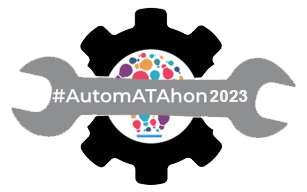 Team Name:  Organization Name:Short Description of Team (Team tag line):Note - Maximum 4 members are allowed in a team, minimum 1 member can be there in a team. Kindly fill in all the relevant details of all the team members. In case of any queries, kindly reach out to:  ATASupport@agiletestingalliance.orgTeam member 1Name:Photo (please add photo in this document itself):Organization:LinkedIn Id:Whatsapp Number:Email Address:Summary Profile (short not more than 100 words):------------------------------------------Team member 2 (If Applicable)Name:Photo (please add photo in this document itself):Organization:LinkedIn Id:Whatsapp Number:Email Address:Summary Profile (short not more than 100 words):------------------------------------------Team member 3 (If Applicable)Name:Photo (please add photo in this document itself):Organization:LinkedIn Id:Whatsapp Number:Email Address:Summary Profile (short not more than 100 words):------------------------------------------Team member 4 (If Applicable)Name:Photo (please add photo in this document itself):Organization:LinkedIn Id:Whatsapp Number:Email Address:Summary Profile (short not more than 100 words):------------------------------------------Rules of AutomATAhon 2023: https://gtr.agiletestingalliance.org/automatahon/Undertaking: I / We <name(s)> have read all the rules of AutomATAhon and understood them fully, and I / We will abide by them fully.Date: Place: 